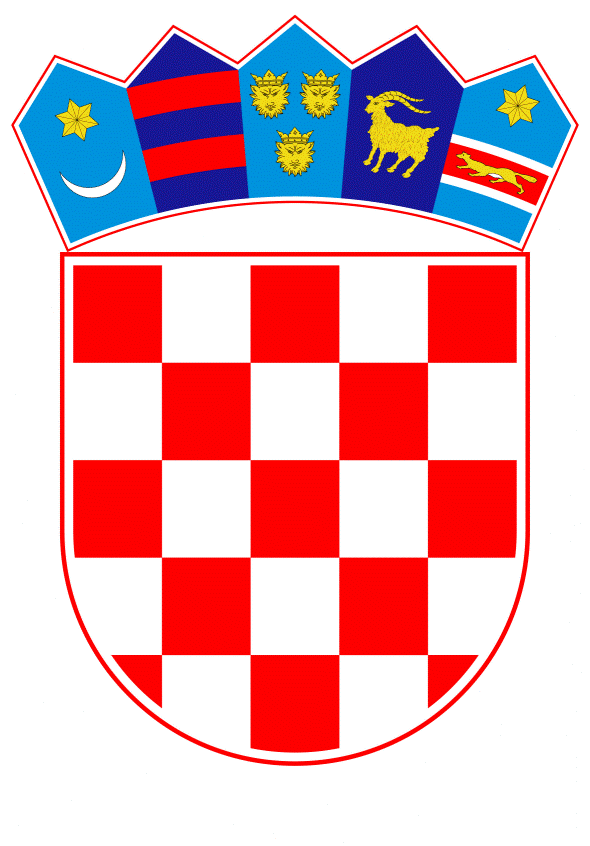 VLADA REPUBLIKE HRVATSKEZagreb, 21. prosinca 2023.__________________________________________________________________________________________________________________________________________________________________________________________________________________________________________   Banski dvori | Trg Sv. Marka 2  | 10000 Zagreb | tel. 01 4569 222 | vlada.gov.hr	Na temelju članka 31. stavka 2. Zakona o Vladi Republike Hrvatske („Narodne novine“, br. 150/11., 119/14., 93/16., 116/18. i 80/22.) Vlada Republike Hrvatske je na sjednici održanoj _____________2023. donijelaODLUKU O DODJELI SREDSTAVA ZA POMOĆ GRADU GLINII.Ovom Odlukom odobrava se Ministarstvu prostornoga uređenja, graditeljstva i državne imovine da osigura pomoć Gradu Glini u iznosu od 100.000,00 EUR za financiranje troškova vezanih za opskrbu stanovništva pogođenog potresom pitkom vodom na širem području Grada Gline.II.Sredstva za pomoć Gradu Glini osigurana su u Državnom proračunu Republike Hrvatske za 2023. godinu i projekcijama za 2024. i 2025. godinu unutar razdjela 076 Ministarstvo prostornoga uređenja, graditeljstva i državne imovine.III.Zadužuje se Ministarstvo prostornoga uređenja, graditeljstva i državne imovine da sredstva pomoći iz točke I. ove Odluke doznači izravno na račun Grada Gline.IV.Grad Glina dužan je sredstva iz točke I. ove Odluke utrošiti namjenski i o istom podnijeti izvješće Ministarstvu prostornoga uređenja, graditeljstva i državne imovine.V.	Ova Odluka stupa na snagu danom donošenja.KLASA: URBROJ: Zagreb, 	PREDSJEDNIK 	mr. sc. Andrej PlenkovićO B R A Z L O Ž E N J EGrad Glina obratio se Ministarstvu prostornoga uređenja, graditeljstva i državne imovine između ostalog i za financiranje troškova vezanih za opskrbu stanovništva pogođenog potresom pitkom vodom na širem području Grada Gline.Ugovor o dodjeli bespovratnih financijskih sredstava za operacije koje se financiraju iz Fonda solidarnosti Europske unije za operaciju „Pružanje privremenog smještaja potrebitog stanovništva na području Grada Gline“ zaključenim između Ministarstva prostornoga uređenja, graditeljstva i državne imovine i Grada Gline je istekao. Ugovorom je bilo uređeno financiranje prihvatljivih troškova privremenog smještaja potrebitog stanovništva na području Grada Gline, ali je istekom roka za korištenje sredstava Fonda solidarnosti Europske unije prestala mogućnost financiranja navedenih aktivnosti iz sredstava Fonda solidarnosti. Od posebnog značaja je bilo zadovoljavanje elementarne potrebe i prava građana na opskrbu pitkom vodom. Obavljanje navedene usluge Grad Glina je temeljem Ugovora povjerio Vatrogasnoj zajednici Grada Gline, a radi se o dostavi pitke i/ili tehničke vode u pogođena područja vatrogasnom autocisternom ili navalnim vozilom gdje ne postoji javna vodoopskrbna mreža.Grad Glina radi na iznalaženju dugoročnog rješenja za opskrbu pitkom vodom, a većina kućnih priključaka previđena je u sklopu izgradnje distributivne mreže čije financiranje je ugovoreno kroz NPOO i uskoro se očekuje pokretanje postupka javne nabave za izgradnju vodovodne mreže u duljini od 30 km. Kako navedeni projekt neće pokriti sve potrebne korisnike pokrenut je program izrade trajnih spremnika vode u svrhu osiguravanja pitke vode kućanstvima, a trenutno je u izradi tridesetak takvih spremnika na području Grada Gline uz činjenicu da je na određenim mjestima nestanak vode iz postojećih bunara direktna posljedica potresa.Vatrogasna zajednica Grada Gline trenutno opskrbljuje 117 kućanstava pogođenih potresom pitkom vodom obzirom da isti nisu spojeni na javnu vodoopskrbnu mrežu, a procijenjeni polugodišnji trošak opskrbe iznosi cca 90.000,00 Eur.Grad Glina je s obzirom na skromni izvorni proračun zatražio financijsku pomoć za opskrbu pitkom vodom stanovništva pogođenog potresom do kraja ove godine. Kako Grad Glina nije u mogućnosti osigurati sredstva za gore navedena namjene predlaže se donošenje ove Odluke.Predlagatelj:Ministarstvo prostornoga uređenja, graditeljstva i državne imovine Predmet:Prijedlog odluke o dodjeli sredstava za pomoć Gradu Glini